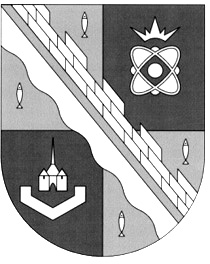 СОВЕТ ДЕПУТАТОВ МУНИЦИПАЛЬНОГО ОБРАЗОВАНИЯСОСНОВОБОРСКИЙ ГОРОДСКОЙ ОКРУГ ЛЕНИНГРАДСКОЙ ОБЛАСТИ(ТРЕТИЙ СОЗЫВ)ПРОТОКОЛПУБЛИЧНЫХ СЛУШАНИЙот 13 мая 2019 г. № 01Начало слушаний: 17.00Окончание слушаний:17.30Тема публичных слушаний: рассмотрение проекта решения совета депутатов «О внесении изменений в Устав муниципального образования Сосновоборский городской округ Ленинградской области».	Дата назначения слушаний: 13 мая 2019 года, в соответствии с постановлением главы Сосновоборского городского округа от 03.04.2019 г.   № 13 «О назначении публичных слушаний по проекту решения совета депутатов «О внесении изменений в Устав муниципального образования Сосновоборский городской округ Ленинградской области на 13 мая 2019 года».Информации о проведении публичных слушаний, проект решения и порядок учета предложений граждан к проекту решения, а также порядок участия граждан в его обсуждении были официально опубликованы в городской газете «Маяк» от 10 апреля 2019 года № 16 и размещены на официальном сайте администрации Сосновоборского городского округа.Поправки к проекту решения опубликованы в городской газете «Маяк» от 24 апреля 2019 года № 16.Место проведения: большой актовый зал администрации к. 370.На публичных слушаниях присутствовали: список прилагается.Председательствующий на публичных слушаниях: заместитель председателя совета депутатов Сосновоборского городского округа - Сорокин Н.П.  ПОВЕСТКАпубличных слушанийПо вопросу: «О рассмотрении проекта решения «О внесении изменений в Устав муниципального образования Сосновоборский городской округ Ленинградской области» слушали Алмазова Г.В.В обсуждении вопроса приняли участие: Алмазов Г.В., Сорокин Н.П., Воскресенская Н.В., Сиводед А.П., Панченко Н.О., жители города На публичных слушаниях присутствовали депутаты совета депутатов, представители администрации и средств массовой информации города. На слушаниях были рассмотрены поступившие поправки Дополнительные изменения в Проект решения совета депутатов о внесении изменений в Устав муниципального образования Сосновоборский городской округ в связи с вступлением в силу с 21 апреля 2019 года Областного закона Ленинградской области от 09.04.2019 N15-оз «О внесении изменений в статьи 2 и 4 областного закона «Об особенностях формирования органов местного самоуправления муниципальных образований Ленинградской области» (Проект изменений в Устав городского округа был ранее опубликован в газете «Маяк» 10 апреля 2019 года):1) Автор поправки: житель города Волков Е.И.По пункту 1.5 предложений о внесении изменений в пункт 15 части 1 статьи 4.1: оставить действующую редакцию. Основание: отсутствуют специалисты, которые смогут узнать у собаки с кем она гуляет (с владельцем или без владельца).ПРЕДЛОЖЕНИЕ: отклонить поправку, как несоответствующую законодательству.2) Автор поправки: житель города Волков Е.И.По пункту 1.7 предложений о внесении изменений в часть 3 статьи 27: оставить действующую редакцию. Дублирования статьи 42 части 7 нет;ПРЕДЛОЖЕНИЕ: отклонить поправку.3) Автор поправки: депутат Алмазов Г.В.Статью 28 изложить в новой редакции:Статья 28. Организация деятельности представительного органа городского округа1. Представительный орган городского округа может осуществлять свои полномочия в случае избрания не менее двух третей от установленной статьей 25 настоящего Устава численности депутатов (правомочный состав).4) Автор поправки: житель города Волков Е.И.Предлагаю внести изменения в статью 31 часть 4: заменить 3 дня на 15 дней и изложить ее в новой редакции:Предлагаемая изменение в Устав:Часть 4 статьи 31 Устава изложить в новой редакции:«4. Информация о дате, времени и месте проведения отчета депутата представительного органа городского округа доводится не менее чем за 7 дней до его проведения до избирателей городского округа через официальное периодическое печатное издание органов местного самоуправления городского округа.»5) Автор поправки: депутат Алмазов Г.В.Статью 43 изложить в новой редакции:Статья 43. Порядок избрания и вступления в должность главы городского округа1. Избранный в составе, необходимом для осуществления своих полномочий, представительный орган городского округа на первом своем заседании избирает из своего состава тайным голосованием главу городского округа. Порядок избрания главы городского округа устанавливается регламентом представительного органа городского округа.2. Глава городского округа избирается на срок полномочий представительного органа городского округа.6) Автор поправки: житель города Волков Е.И.Предлагаю внести изменения в Устав и исключить термин «обнародование» и изложить текст в соответствии с Конституцией Российской Федерации. Предлагаю внести изменения в статью 60 часть 5 и изложить ее в новой редакции:ПРЕДЛОЖЕНИЕ: отклонить поправку, как несоответствующую законодательству.Предлагаемая поправка противоречит части 2 статьи 47 Федерального закона N131-ФЗ:«2. Муниципальные нормативные правовые акты, затрагивающие права, свободы и обязанности человека и гражданина, устанавливающие правовой статус организаций, учредителем которых выступает муниципальное образование, а также соглашения, заключаемые между органами местного самоуправления, вступают в силу после их официального опубликования (обнародования).Официальным опубликованием муниципального правового акта или соглашения, заключенного между органами местного самоуправления, считается первая публикация его полного текста в периодическом печатном издании, распространяемом в соответствующем муниципальном образовании.(абзац введен Федеральным законом от 18.04.2018 N 83-ФЗ)Для официального опубликования (обнародования) муниципальных правовых актов и соглашений органы местного самоуправления вправе также использовать сетевое издание. В случае опубликования (размещения) полного текста муниципального правового акта в официальном сетевом издании объемные графические и табличные приложения к нему в печатном издании могут не приводиться.»(абзац введен Федеральным законом от 18.04.2018 N 83-ФЗ)(часть 2 в ред. Федерального закона от 18.07.2017 N 171-ФЗ)К пункту 1.10 проекта:1.10. статью 35 изложить в новой редакции:Статья 35. Председатель представительного органа городского округаЖитель города Рогачев Р.В.: Дополнительные поправки к проекту решения совета депутатов о внесении изменений в Устав муниципального образования Сосновоборский городской округ.1) Пункты 3 и 4 статьи 43 оставить в действующей редакции:Данное предложение противоречит требованиям части 7 статьи 2 Областного закона Ленинградской области от 11.02.2015 N 1-оз (ред. от 09.04.2019) «Об особенностях формирования органов местного самоуправления муниципальных образований Ленинградской области»:«7. Глава муниципального образования, избранный советом депутатов муниципального образования из своего состава и возглавляющий администрацию муниципального образования, вступает в должность с момента прекращения полномочий депутата совета депутатов муниципального образования.»(часть 7 в ред. Областного закона Ленинградской области от 09.04.2019 N 15-оз)Предложение: отклонить поправку.2) По поправке 1.2 проекта (в пункте 5 статьи 4 указать цель или приоритеты: общественный или личный транспорт, пешеходы, велосипеды, закрытие въезда в городе или в его районы и.т.).Предложение: отклонить поправку по следующим основаниям:1) формулировка поправки противоречит формулировке, предусмотренной пунктом 5 части 1 статьи 16 Федерального закона Федеральный закон от 06.10.2003 N 131-ФЗ (ред. от 01.05.2019) «Об общих принципах организации местного самоуправления в Российской Федерации»: 5) дорожная деятельность в отношении автомобильных дорог местного значения в границах муниципального, городского округа и обеспечение безопасности дорожного движения на них, включая создание и обеспечение функционирования парковок (парковочных мест), осуществление муниципального контроля за сохранностью автомобильных дорог местного значения в границах муниципального, городского округа, организация дорожного движения, а также осуществление иных полномочий в области использования автомобильных дорог и осуществления дорожной деятельности в соответствии с законодательством Российской Федерации;(в ред. Федеральных законов от 08.11.2007 N 257-ФЗ, от 21.04.2011 N 69-ФЗ, от 11.07.2011 N 192-ФЗ, от 18.07.2011 N 242-ФЗ, от 29.12.2017 N 443-ФЗ, от 01.05.2019 N 87-ФЗ)Вопросы местного значения городского округа могут быть изменены только федеральным законом, а не уставом городского округа.2) Предложение, в нарушение требований Порядка учета замечаний и предложений к Уставу СГО, утвержденного решением совета депутатов, не содержит конкретной формулировки предложения.3) По поправке 1.3 проекта (в пункте 7.2 статьи 4 слова «коренных малочисленных народов и других» заменить словами «коренных, коренных малочисленных народов и других».Предложение: отклонить поправку по следующим основаниям:1) формулировка поправки противоречит формулировке, предусмотренной пунктом 7.2 части 1 статьи 16 Федерального закона Федеральный закон от 06.10.2003 N 131-ФЗ (ред. от 01.05.2019) «Об общих принципах организации местного самоуправления в Российской Федерации»: 7.2) разработка и осуществление мер, направленных на укрепление межнационального и межконфессионального согласия, поддержку и развитие языков и культуры народов Российской Федерации, проживающих на территории муниципального, городского округа, реализацию прав коренных малочисленных народов и других национальных меньшинств, обеспечение социальной и культурной адаптации мигрантов, профилактику межнациональных (межэтнических) конфликтов;(п. 7.2 введен Федеральным законом от 22.10.2013 N 284-ФЗ; в ред. Федеральных законов от 06.02.2019 N 3-ФЗ, от 01.05.2019 N 87-ФЗ)Вопросы местного значения городского округа могут быть изменены только федеральным законом, а не уставом городского округа.4) По поправке 1.5 проекта (в пункте 15 статьи 4.1 слова «по обращению с животными без владельцев, ибитающими» заменить словами «по отлову, содержанию и обращению с животными без владельцев».Предложение: отклонить поправку по следующим основаниям:1) формулировка поправки противоречит формулировке, предусмотренной пунктом 15 части 1 статьи 16.1 Федерального закона Федеральный закон от 06.10.2003 N 131-ФЗ (ред. от 01.05.2019) «Об общих принципах организации местного самоуправления в Российской Федерации»: 15) осуществление деятельности по обращению с животными без владельцев, обитающими на территориях муниципального округа, городского округа;(п. 15 введен Федеральным законом от 30.03.2015 N 64-ФЗ; в ред. Федеральных законов от 27.12.2018 N 498-ФЗ, от 01.05.2019 N 87-ФЗ)Вопросы местного значения городского округа могут быть изменены только федеральным законом, а не уставом городского округа.5) По поправке 1.9 проекта (часть 6 статьи 29 Устава): указать срок, в течение которого глава городского округа имеет право отклонить.Предложение: отклонить поправку по следующим основаниям:1) формулировка части 6 статьи 29 Устава предложена в соответствии с формулировкой, предусмотренной частью 13 статьи 35 Федерального закона от 06.10.2003 N 131-ФЗ (ред. от 01.05.2019) «Об общих принципах организации местного самоуправления в Российской Федерации»:«13. Нормативный правовой акт, принятый представительным органом муниципального образования, направляется главе муниципального образования для подписания и обнародования в течение 10 дней. Глава муниципального образования, исполняющий полномочия главы местной администрации, имеет право отклонить нормативный правовой акт, принятый представительным органом муниципального образования. В этом случае указанный нормативный правовой акт в течение 10 дней возвращается в представительный орган муниципального образования с мотивированным обоснованием его отклонения либо с предложениями о внесении в него изменений и дополнений. Если глава муниципального образования отклонит нормативный правовой акт, он вновь рассматривается представительным органом муниципального образования. Если при повторном рассмотрении указанный нормативный правовой акт будет одобрен в ранее принятой редакции большинством не менее двух третей от установленной численности депутатов представительного органа муниципального образования, он подлежит подписанию главой муниципального образования в течение семи дней и обнародованию.»(в ред. Федерального закона от 27.12.2009 N 365-ФЗ)Данная федеральная норма четко предусматривает срок для отклонения решения совета депутатов: в течение 10 дней.6) По поправке 1.11 проекта (статья 36 Устава): в части 4 в полномочия заместителя председателя совета депутатов) включить три пункта из действующей редакции Устава СГО:«4) осуществляет оперативное руководство деятельностью аппарата представительного органа городского округа;5) в соответствии с законодательством Российской Федерации, муниципальными правовыми актами представительного органа городского округа, обеспечивает доступ граждан (физических лиц), в том числе представителей организаций (юридических лиц), общественных объединений, органов государственной власти и органов местного самоуправления к информации о деятельности представительного органа городского округа;6) осуществляет контроль за исполнением решений, принятых представительным органом городского округа;»Предложение: рассмотреть поправку на заседании либо рассмотреть данное предложение в рамках корректировки Регламента совета депутатов.7) По поправке 1.15 проекта (статья 44 Устава): предлагается часть 2 статьи 44 исключить из текста, так как глава города не должен возглавлять администрацию (Это разные ветви власти):«2. Глава городского округа исполняет полномочия главы администрации городского округа, установленные законодательством Российской Федерации, Ленинградской области и настоящим Уставом.»Предложение: отклонить поправку, так как она противоречит общей концепции проекта изменений в Устав.8) По поправке 1.16 проекта (статья 45 Устава): предлагается не исключать части 2 и 3 стаьи 45 действующей редакции Устава.«2. Постановления главы городского округа являются нормативными правовыми актами. Распоряжения главы городского округа являются правовыми актами, имеющими ненормативный характер.3. Муниципальные правовые акты главы городского округа, принятые в пределах его полномочий, подлежат обязательному исполнению в месячный срок или в иной срок, установленный издаваемыми главой городского округа муниципальными правовыми актами.»Предложение: отклонить поправку, так как в новой системе глава городского округа будет издавать не только правовые акты главы городского округа в пределах собственной компетенции, но и правовые акты администрации городского округа (исполняя обязанности главы администрации).9) По поправке 1.18 проекта (статья 50 Устава): предлагается не исключать часть 3 статьи 50 действующей редакции Устава.«3. В случае досрочного прекращения полномочий главы администрации городского округа либо применения к нему по решению суда мер процессуального принуждения в виде заключения под стражу или временного отстранения от должности, а также в период временного его отсутствия его полномочия временно исполняет первый заместитель главы администрации городского округа.»Предложение: отклонить поправку, так как она включена частью 4 статьи 46 Устава:«4. В случае досрочного прекращения полномочий главы городского округа либо применения к нему по решению суда мер процессуального принуждения в виде заключения под стражу или временного отстранения от должности, его полномочия, временно, до вступления в должность вновь избранного главы городского округа, исполняет первый заместитель главы администрации городского округа.»10) По поправке 1.19 проекта (статья 51 Устава): предлагается не исключать часть 9 статьи 51 действующей редакции Устава:«9. Глава администрации городского округа является муниципальным служащим. Статус главы администрации городского округа и ограничения, связанные со статусом главы администрации городского округа, устанавливаются законодательством.»Предложение: отклонить поправку, в новой системе глава городского округа, избранный советом депутатов будет являться не муниципальным служащим, а выборным должностным лицом, замещающим должность муниципальной службы.11) По поправке 1.20 проекта (статья 52 Устава): предлагается не исключать статью 52 действующей редакции Устава:«1. Главой администрации городского округа является лицо, назначенное на должность главы администрации городского округа по контракту (трудовому договору), заключаемому по результатам конкурса на замещение указанной должности на срок полномочий 5 лет.Контракт с главой администрации городского округа заключается на срок полномочий представительного органа городского округа, принявшего решение о назначении лица на должность главы администрации городского округа (до дня начала работы представительного органа городского округа нового созыва), но не менее чем на два года.2. Условия контракта для главы администрации городского округа утверждаются представительным органом городского округа в части, касающейся осуществления полномочий по решению вопросов местного значения, и законом Ленинградской области – в части, касающейся осуществления отдельных государственных полномочий, переданных администрации городского округа федеральными законами и законами Ленинградской области.3. Дополнительные требования к кандидатам на должность главы администрации городского округа могут быть установлены настоящим Уставом и законом Ленинградской области.4. Порядок проведения конкурса на замещение должности главы администрации городского округа устанавливается представительным органом городского округа. Порядок проведения конкурса должен предусматривать опубликование условий конкурса, сведений о дате, времени и месте его проведения, проекта контракта не позднее чем за 20 дней до дня проведения конкурса.Общее число членов конкурсной комиссии в муниципальном образовании устанавливается представительным органом городского округа.При формировании конкурсной комиссии половина ее состава назначается представительным органом городского округа, а другая половина – губернатором Ленинградской области.5. Лицо назначается на должность главы администрации городского округа представительным органом городского округа из числа кандидатов, представленных конкурсной комиссией по результатам конкурса.Контракт с главой администрации городского округа заключается главой городского округа.6. Глава администрации городского округа не вправе заниматься предпринимательской, а также иной оплачиваемой деятельностью, за исключением преподавательской, научной и иной творческой деятельности. При этом преподавательская, научная и иная творческая деятельность не может финансироваться исключительно за счет средств иностранных государств, международных и иностранных организаций, иностранных граждан и лиц без гражданства, если иное не предусмотрено международным договором Российской Федерации или законодательством Российской Федерации. Глава администрации городского округа не вправе входить в состав органов управления, попечительских или наблюдательных советов, иных органов иностранных некоммерческих неправительственных организаций и действующих на территории Российской Федерации их структурных подразделений, если иное не предусмотрено международным договором Российской Федерации или законодательством Российской Федерации.»Предложение: отклонить поправку, как противоречащую общей концепции новой редакции Устава.12) По поправке 1.21 проекта (статья 54 Устава): предлагается не исключать статью 54 действующей редакции Устава:«1. Полномочия главы администрации городского округа прекращаются досрочно в случае:1) смерти;2) отставки по собственному желанию;3) расторжения контракта в соответствии с частями 2 и 2.1 настоящей статьи;4) отрешения от должности в соответствии со статьей 74 Федерального закона от 6 октября 2003 года N131-ФЗ «Об общих принципах организации местного самоуправления в Российской Федерации»;5) признания судом недееспособным или ограниченно дееспособным;6) признания судом безвестно отсутствующим или объявления умершим;7) вступления в отношении его в законную силу обвинительного приговора суда;8) выезда за пределы Российской Федерации на постоянное место жительства;9) прекращения гражданства Российской Федерации, прекращения гражданства иностранного государства – участника международного договора Российской Федерации, в соответствии с которым иностранный гражданин имеет право быть избранным в органы местного самоуправления, приобретения им гражданства иностранного государства либо получения им вида на жительство или иного документа, подтверждающего право на постоянное проживание гражданина Российской Федерации на территории иностранного государства, не являющегося участником международного договора Российской Федерации, в соответствии с которым гражданин Российской Федерации, имеющий гражданство иностранного государства, имеет право быть избранным в органы местного самоуправления;10) призыва на военную службу или направления на заменяющую ее альтернативную гражданскую службу;11) в случае нарушения главой администрации городского округа срока издания муниципального правового акта, необходимого для реализации решения, принятого путем прямого волеизъявления населения;12) преобразования городского округа, осуществляемого в соответствии с частями 3, 3.2, 4 – 6, 6.1, 6.2, 7 и 7.1 статьи 13 Федерального закона от 6 октября 2003 года N131-ФЗ «Об общих принципах организации местного самоуправления в Российской Федерации», а также в случае упразднения городского округа;13) увеличения численности избирателей городского округа более чем на 25 процентов, произошедшего вследствие изменения границ городского округа или объединения городского округа с поселением.1.1. Решение о досрочном прекращении полномочий главы администрации городского округа в случае, указанном в пункте 2 части 1 настоящей статьи, принимается представительным органом городского округа не позднее 10 дней после дня подачи главой администрации заявления об отставке по собственному желанию и оформляется муниципальным правовым актом. В случае, если представительным органом городского округа в указанный срок такое решение не было принято, глава городского округа вправе самостоятельно принять решение о расторжении контракта с главой администрации городского округа в порядке и в сроки, предусмотренные законодательством Российской Федерации.2. Контракт с главой администрации городского округа может быть расторгнут по соглашению сторон или в судебном порядке на основании заявления:1) представительного органа городского округа или главы городского округа – в связи с нарушением условий контракта в части, касающейся решения вопросов местного значения, а также в связи с несоблюдением ограничений, установленных частью 9 статьи 37 Федерального закона от 6 октября 2003 года N131-ФЗ «Об общих принципах организации местного самоуправления в Российской Федерации»;2) высшего должностного лица Ленинградской области (руководителя высшего исполнительного органа государственной власти Ленинградской области) – в связи с нарушением условий контракта в части, касающейся осуществления отдельных государственных полномочий, переданных органам местного самоуправления федеральными законами и законами Ленинградской области, а также в связи с несоблюдением ограничений, установленных частью 9 статьи 37 Федерального закона от 6 октября 2003 года N131-ФЗ «Об общих принципах организации местного самоуправления в Российской Федерации»;3) главы администрации городского округа – в связи с нарушениями условий контракта органами местного самоуправления городского округа и (или) органами государственной власти Ленинградской области.2.1. Контракт с главой администрации городского округа может быть расторгнут в судебном порядке на основании заявления высшего должностного лица Ленинградской области (руководителя высшего исполнительного органа государственной власти Ленинградской области) в связи с несоблюдением ограничений, запретов, неисполнением обязанностей, которые установлены Федеральным законом от 25 декабря 2008 года N273-ФЗ «О противодействии коррупции», Федеральным законом от 3 декабря 2012 года N230-ФЗ «О контроле за соответствием расходов лиц, замещающих государственные должности, и иных лиц их доходам», Федеральным законом от 7 мая 2013 года N79-ФЗ «О запрете отдельным категориям лиц открывать и иметь счета (вклады), хранить наличные денежные средства и ценности в иностранных банках, расположенных за пределами территории Российской Федерации, владеть и (или) пользоваться иностранными финансовыми инструментами», выявленными в результате проверки достоверности и полноты сведений о доходах, расходах, об имуществе и обязательствах имущественного характера, представляемых в соответствии с законодательством Российской Федерации о противодействии коррупции.3. В случае досрочного прекращения полномочий главы администрации городского округа либо применения к нему по решению суда мер процессуального принуждения в виде заключения под стражу или временного отстранения от должности его полномочия временно исполняет первый заместитель главы администрации городского округа.В период временного отсутствия главы администрации городского округа его полномочия исполняет первый заместитель главы администрации городского округа, а при временном отсутствии первого заместителя главы администрации – в соответствии с распоряжением главы администрации городского округа иное уполномоченное должностное лицо администрации городского округа.»Предложение: отклонить поправку, как противоречащую общей концепции новой редакции Устава.Результаты публичных слушаний по проекту решения совета депутатов будут доведены до сведения депутатов.Совету депутатов рекомендовано принять проект решения «О внесении изменений и дополнений в Устав муниципального образования Сосновоборский городской округ Ленинградской области». Поступившие поправки будут рассматриваться на заседании таблицей поправок.  Председательствующийна публичных слушаний                                                            Н.П.СорокинСекретарь публичных слушаний			                          Е.И.РемневаДействующая редакция УставаПредлагаемая редакция автором поправкиРедакция Федерального закона(статья 16.1 131-ФЗ)1. Органы местного самоуправления городского округа имеют право на:15) осуществление мероприятий по отлову и содержанию безнадзорных животных, обитающих на территории городского округа.1. Органы местного самоуправления муниципального округа, городского округа, городского округа с внутригородским делением имеют право на:15) осуществление деятельности по обращению с животными без владельцев, обитающими на территориях муниципального округа, городского округа;(п. 15 введен Федеральным законом от 30.03.2015 N 64-ФЗ; в ред. Федеральных законов от 27.12.2018 N 498-ФЗ, от 01.05.2019 N 87-ФЗ)Действующая редакциячасти 3 статьи 27 УставаРедакция Федерального закона(статья 16.1 131-ФЗ)3. Представительный орган городского округа заслушивает ежегодные отчеты главы городского округа, главы администрации городского округа о результатах их деятельности, деятельности администрации городского округа и иных подведомственных главе городского округа органов местного самоуправления, в том числе о решении вопросов, поставленных представительным органом городского округа.5.1. Глава муниципального образования представляет представительному органу муниципального образования ежегодные отчеты о результатах своей деятельности, а в случае, если глава муниципального образования возглавляет местную администрацию, о результатах деятельности местной администрации и иных подведомственных ему органов местного самоуправления, в том числе о решении вопросов, поставленных представительным органом муниципального образования.(часть пятая 5.1 введена Федеральным законом от 07.05.2009 N 90-ФЗ) – первый абзац изложен в редакции части 5.1 статьи 36 Федерального закона N131-ФЗ.Порядок и сроки проведения отчета главы городского округа перед представительным органом городского округа, устанавливаются правовым актом представительного органа городского округа. – второй абзац изложен в редакции действующего Устава.Действующая редакцияПредлагаемая редакция2. Вновь избранный представительный орган городского округа собирается на первое заседание не позднее 30 дней со дня избрания его в правомочном составе.3. Заседания представительного органа городского округа считаются правомочными, если на них присутствует более половины от установленной статьей 25 настоящего Устава численности депутатов и проводятся не реже одного раза в три месяца.4. Организация деятельности представительного органа городского округа устанавливается регламентом представительного органа городского округа.2. Вновь избранный представительный орган городского округа собирается на первое заседание главой городского округа, избранным представительным органом предыдущего созыва, в срок не позднее 30 дней со дня избрания представительного органа в правомочном составе.3. Если первое заседание не назначено главой городского округа в установленный частью 2 настоящей статьи срок, дату и время проведения первого заседания определяет старейший по возрасту депутат.4. Первое заседание представительного органа городского округа открывает и ведет до избрания председателя представительного органа городского округа старейший по возрасту депутат.5. Порядок избрания председателя представительного органа городского округа определяется регламентом представительного органа городского округа в соответствии с настоящим Уставом.6. После избрания председателя представительного органа городского округа вновь избранный представительный орган городского округа приступает к процедуре избрания главы городского округа.7. Заседания представительного органа городского округа считаются правомочными, если на них присутствует более половины от установленной статьей 25 настоящего Устава численности депутатов и проводятся не реже одного раза в три месяца.8. Организация деятельности представительного органа городского округа устанавливается регламентом представительного органа городского округа.Действующая редакцияПредлагаемая редакция4. Информация о дате, времени и месте проведения отчета депутата представительного органа городского округа доводится не менее чем за 3 дня до его проведения до избирателей городского округа через официальное периодическое печатное издание органов местного самоуправления городского округа.4. Информация о дате, времени и месте проведения отчета депутата представительного органа городского округа доводится не менее чем за 15 дней до его проведения до избирателей городского округа через официальное периодическое печатное издание органов местного самоуправления городского округа.Данное требование распространяется на председателя представительного органа городского округа и заместителя председателя представительного органа городского округа.Действующая редакцияПредлагаемая редакция3. После оглашения итогов голосования по выборам главы городского округа, избранный глава городского округа произносит присягу: «Клянусь верно служить жителям Сосновоборского городского округа, добросовестно выполнять возложенные на меня высокие обязанности главы Сосновоборского городского округа, уважать и защищать права и свободы человека, соблюдать Конституцию Российской Федерации, законы Российской Федерации и Ленинградской области, Устав Сосновоборского городского округа».4. С момента произнесения присяги, вновь избранный глава городского округа считается вступившим в должность.3. Глава городского округа, избранный представительным органом городского округа из своего состава и возглавляющий администрацию городского округа, вступает в должность с момента прекращения полномочий депутата представительного органа городского округа.4. После прекращения полномочий депутата представительного органа городского округа и вступления в должность, глава городского округа произносит присягу: «Клянусь верно служить жителям Сосновоборского городского округа, добросовестно выполнять возложенные на меня высокие обязанности главы муниципального образования Сосновоборский городской округ, уважать и защищать права и свободы человека, соблюдать Конституцию Российской Федерации, законы Российской Федерации и Ленинградской области, Устав Сосновоборского городского округа».Действующая редакцияПредлагаемая редакция5. Официальным опубликованием муниципального правового акта или соглашения, заключенного между органами местного самоуправления, считается первая публикация его полного текста в периодическом печатном издании, распространяемом в городском округе – городской газете «Маяк».Для официального обнародования муниципальных правовых актов и соглашений органы местного самоуправления городского округа вправе также использовать сетевое издание – информационный портал г. Сосновый Бор «Маяк» в информационно-телекоммуникационной сети Интернет: (доменное имя – MAYAKSBOR.RU, регистрационный номер Эл NФС77-70778 от 21 августа 2017 года).В случае размещения полного текста муниципального правового акта в официальном сетевом издании объемные графические и табличные приложения к нему в печатном издании могут не приводиться.5. Официальным опубликованием муниципальных правовых актов и соглашений считается публикация в газете «Маяк».Редакция проектаПредлагаемая редакция1. Председатель представительного органа городского округа избирается тайным голосованием из числа депутатов представительного органа городского округа на срок полномочий представительного органа городского округа.2. Председатель представительного органа городского округа в своей деятельности руководствуется Конституцией Российской Федерации, федеральным и областным законодательством, настоящим Уставом и правовыми актами представительного органа городского округа, принятыми в пределах его компетенции.3. Председатель представительного органа городского округа осуществляет свою деятельность на постоянной основе.4. Председатель представительного органа городского округа подконтролен и подотчетен представительному органу городского округа.5. Председатель представительного органа городского округа может быть освобожден досрочно от занимаемой должности решением представительного органа городского округа, принятым тайным голосованием.Председатель представительного органа городского округа также считается освобожденным досрочно от занимаемой должности с момента прекращения его полномочий как депутата городского округа либо со дня досрочного прекращения полномочий представительного органа городского округа.6. Председатель представительного органа городского округа представляет представительному органу городского округа ежегодные отчеты о результатах своей деятельности, в том числе о решении вопросов, поставленных представительным органом городского округа.Порядок и сроки проведения отчета председателя представительного органа городского округа перед представительным органом городского округа, устанавливаются правовым актом представительного органа городского округа.7. Председатель представительного органа городского округа:1) организует деятельность представительного органа городского округа в соответствии с законодательством, настоящим Уставом и регламентом представительного органа городского округа;2) представляет представительный орган городского округа в отношениях с органами местного самоуправления городского округа и других муниципальных образований, органами государственной власти, гражданами и организациями;3) председательствует на заседаниях представительного органа городского округа;4) подписывает в порядке, установленном настоящим Уставом и регламентом представительного органа городского округа муниципальные правовые акты, принятые представительным органом городского округа;5) издает постановления и распоряжения по вопросам организации деятельности представительного органа городского округа;6) подписывает протоколы заседаний представительного органа городского округа;7) формирует аппарат представительного органа городского округа, осуществляя при этом в отношении его работников права и обязанности работодателя, организует и контролирует работу аппарата представительного органа городского округа;8) распоряжается средствами бюджета городского округа, предусмотренными для обеспечения деятельности представительного органа и депутатов представительного органа городского округа;9) без доверенности действует от имени представительного органа городского округа, в том числе в судах;10) информирует население городского округа о работе представительного органа городского округа;11) исполняет иные полномочия, установленные правовыми актами представительного органа городского округа по вопросам организации деятельности представительного органа городского округа.8. Председатель представительного органа городского округа должен соблюдать ограничения и запреты и исполнять обязанности, которые установлены Федеральным законом от 25 декабря 2008 года N 273-ФЗ «О противодействии коррупции» и другими федеральными законами.9. Полномочия председателя представительного органа городского округа, осуществляющего свои полномочия на постоянной основе, прекращаются досрочно в случае несоблюдения ограничений, установленных Федеральным законом от 6 октября 2003 года N131-ФЗ «Об общих принципах организации местного самоуправления в Российской Федерации».10. Гарантии осуществления полномочий председателя представительного органа городского округа устанавливаются муниципальными правовыми актами представительного органа городского округа в соответствии с федеральными законами, законами Ленинградской области и настоящим Уставом.1. Председатель представительного органа городского округа избирается тайным голосованием из числа депутатов представительного органа городского округа на срок полномочий представительного органа городского округа.2. Председатель представительного органа городского округа в своей деятельности руководствуется Конституцией Российской Федерации, федеральным и областным законодательством, настоящим Уставом и правовыми актами представительного органа городского округа, принятыми в пределах его компетенции.3. Председатель представительного органа городского округа подконтролен и подотчетен представительному органу городского округа.4. Председатель представительного органа городского округа может быть освобожден досрочно от занимаемой должности решением представительного органа городского округа, принятым тайным голосованием.Председатель представительного органа городского округа также считается освобожденным досрочно от занимаемой должности с момента прекращения его полномочий как депутата городского округа либо со дня досрочного прекращения полномочий представительного органа городского округа.5. Председатель представительного органа городского округа представляет представительному органу городского округа ежегодные отчеты о результатах своей деятельности, в том числе о решении вопросов, поставленных представительным органом городского округа.Порядок и сроки проведения отчета председателя представительного органа городского округа перед представительным органом городского округа, устанавливаются правовым актом представительного органа городского округа.6. Председатель представительного органа городского округа:1) организует деятельность представительного органа городского округа в соответствии с законодательством, настоящим Уставом и регламентом представительного органа городского округа;2) представляет представительный орган городского округа в отношениях с органами местного самоуправления городского округа и других муниципальных образований, органами государственной власти, гражданами и организациями;3) председательствует на заседаниях представительного органа городского округа;4) подписывает в порядке, установленном настоящим Уставом и регламентом представительного органа городского округа муниципальные правовые акты, принятые представительным органом городского округа;5) издает постановления и распоряжения по вопросам организации деятельности представительного органа городского округа;6) подписывает протоколы заседаний представительного органа городского округа;7) формирует аппарат представительного органа городского округа, осуществляя при этом в отношении его работников права и обязанности работодателя, организует и контролирует работу аппарата представительного органа городского округа;8) распоряжается средствами бюджета городского округа, предусмотренными для обеспечения деятельности представительного органа и депутатов представительного органа городского округа;9) без доверенности действует от имени представительного органа городского округа, в том числе в судах;10) информирует население городского округа о работе представительного органа городского округа;11) исполняет иные полномочия, установленные правовыми актами представительного органа городского округа по вопросам организации деятельности представительного органа городского округа.7. Председатель представительного органа городского округа должен соблюдать ограничения и запреты и исполнять обязанности, которые установлены Федеральным законом от 25 декабря 2008 года N 273-ФЗ «О противодействии коррупции» и другими федеральными законами.8. Полномочия председателя представительного органа городского округа, осуществляющего свои полномочия на постоянной основе, прекращаются досрочно в случае несоблюдения ограничений, установленных Федеральным законом от 6 октября 2003 года N131-ФЗ «Об общих принципах организации местного самоуправления в Российской Федерации».9. Гарантии осуществления полномочий председателя представительного органа городского округа устанавливаются муниципальными правовыми актами представительного органа городского округа в соответствии с федеральными законами, законами Ленинградской области и настоящим Уставом.Действующая редакцияПредлагаемая редакция3. После оглашения итогов голосования по выборам главы городского округа, избранный глава городского округа произносит присягу: «Клянусь верно служить жителям Сосновоборского городского округа, добросовестно выполнять возложенные на меня высокие обязанности главы Сосновоборского городского округа, уважать и защищать права и свободы человека, соблюдать Конституцию Российской Федерации, законы Российской Федерации и Ленинградской области, Устав Сосновоборского городского округа».4. С момента произнесения присяги, вновь избранный глава городского округа считается вступившим в должность.3. Глава городского округа, избранный представительным органом городского округа из своего состава и возглавляющий администрацию городского округа, вступает в должность с момента прекращения полномочий депутата представительного органа городского округа.4. После прекращения полномочий депутата представительного органа городского округа и вступления в должность, глава городского округа произносит присягу: «Клянусь верно служить жителям Сосновоборского городского округа, добросовестно выполнять возложенные на меня высокие обязанности главы муниципального образования Сосновоборский городской округ, уважать и защищать права и свободы человека, соблюдать Конституцию Российской Федерации, законы Российской Федерации и Ленинградской области, Устав Сосновоборского городского округа».